Nombre: ______________________  Descubre 2 Cap 1: Prueba del imperfecto, doler y vocabulario AB: Práctica-AR verbs:   VISITAR					-ER/ -IR verbs:   TENER		IR (to go)					Ser  	              	                           VerGramática. Escribe la forma correcta del verbo en el imperfecto. Ustedes no __________________  (comer) verduras. Tú y yo ___________________ ( venir) a la clase a tiempo. Mis hermanos _________________ (escribir) correos.A ella le _______________________ (gustar)  correr.  Ustedes no ______________________ (ir) a la playa mucho.  Cuando yo_________ niña, jugaba con Legos.(ser)Paco y Julia ___________________(estar)  tristes.  Usted _________________  (enseñar) bien. Mi familia  _________________ (ver) películas.Nosotros ____________________  (ser) niños juntos.El maestro y yo ____________________________(trabajar) bien.A Mariana siempre le ____________________  (gustar) las galletas. Vocabulario.  Escoge la palabra del banco para terminar la oración. Escribe la palabra en español.La tos, el dolor de cabeza, y dolor de garganta son _____________________ de una enfermedad.Voy a la ____________________ para comprar la aspirina y para obtener una receta.Yo tomo antibióticos porque tengo una __________________________.En el consultorio,  ___________________   me toma la temperatura y me pregunta de mis síntomas.El __________________   va al consultorio porque está enfermo y necesita medicamento.Yo voy a la oficina del ___________________  cuando necesito limpiar los dientes. Escribe las partes del cuerpo.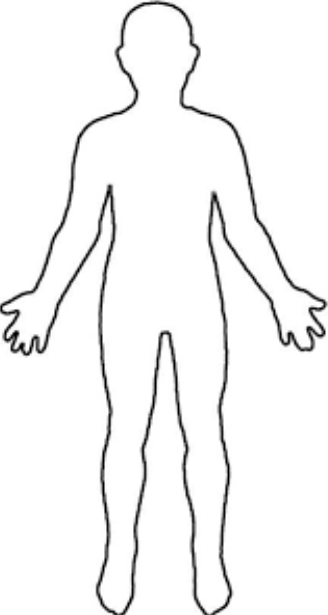 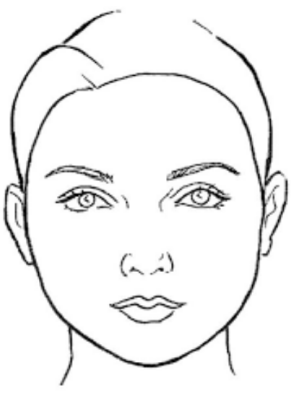 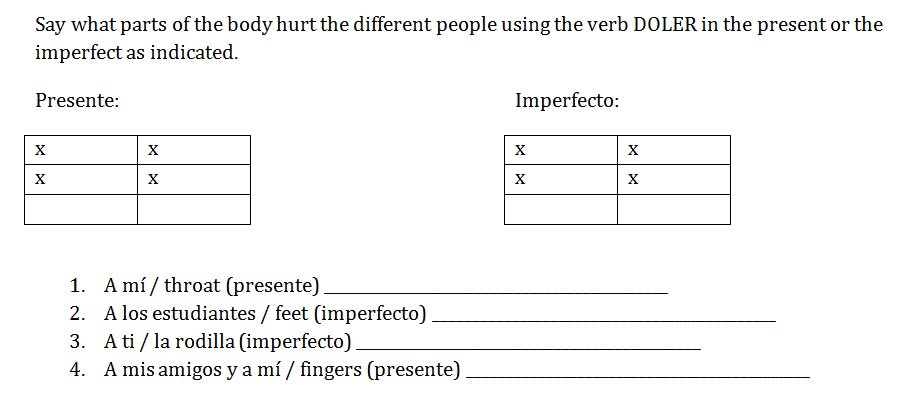 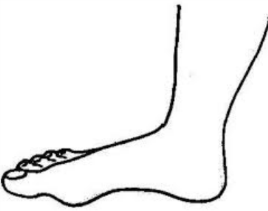 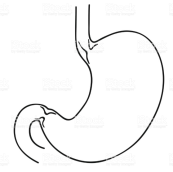 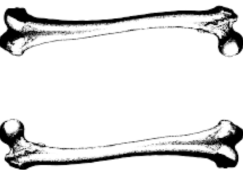 